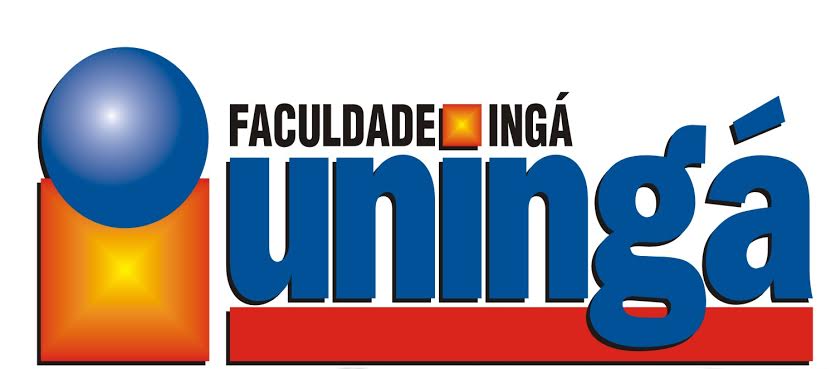 ALTERAÇÃO DE ACADÊMICO/BOLSISTA OU CANCELAMENTO DO PIC. Período de abrangência do Projeto:Título do projeto:Orientador:                                                               Curso:   Acadêmico:                                                                       Curso:Dificuldades encontradas:Avaliação do orientador sobre o acadêmico.Resultados obtidos no período:Assinatura: OrientadorAssinatura: AcadêmicoMaringá , ____/_____/_____